Week Beginning: Monday 10th October 2022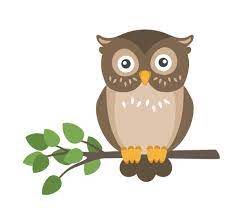 Reading: 20 minutes a day – this should include at least one reading lesson from our new Reading Plus online program. Try clicking on the ‘Skills’ tab at the top of your profile page to see if there are any extra activities set for you, to help improve specific comprehension skills.Please record the reading that you have done this week in your reading diary. Reading records to be handed in on Wednesday. English: Read through the ‘Expanded Noun Phrases’ Knowledge Organiser to recap our in-class grammar learning, then explain it to an adult. Practise verbally constructing sentences that include expanded noun phrases, using the 4 step guide on the sheet.Spellings HomeworkRemember that on Friday 21st October, you will be tested on 10 words, which investigate the weekly spelling pattern and 10 words from the year 3/4 and 5/6 statutory spelling list, which can be found in the front of the Homework book. These words will be chosen at random and scores noted. Keep using the different ‘Spelling Menu’ activities and www.spellingtraining.com website to find out which strategies work best for you to learn and remember the rules/words.Maths/ Times TablesPlease make sure you are doing some work towards your weekly times tables test e.g. continuing to learn a particular times table, asking a grown-up to ask you quick-fire mixed times tables questions or practising multiplying multiples of 10, 100 or 1000. Red and Orange mathematicians please give 'Short and Long Multiplication' a try. Use the column method we have been using in class for all questions by working the answer out on paper and typing your answers in. Green and Purple mathematicians please try 'Introducing Long Division'. Use short division like you have been learning in class and write all jottings on paper and then type in your answers. Yellow mathematicians may choose which task to try but use methods learnt in class. Next WeekMaths: Division and measuring angles using a protractor.English: We will be continuing our new fiction unit on Dystopian Worlds and beginning to read our new text!Spelling score:Timestables score: Parent’s commentParent’s signatureChild’s commentTeacher’s comment: